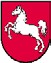   NiedersachsenFörderung von Investitionen landwirtschaftlicher Betriebe zur Verbesserung des NährstoffeinsatzesAntrag auf Gewährung einer Zuwendung An dieLandwirtschaftskammer Niedersachsen GB FörderungMars-la-Tour-Str. 1-1326121 OldenburgRegistriernummerIch beantrage/Wir beantragen auf Grundlage der Richtlinie über die Gewährung von Zuwendungen zur Förderung von Investitionen landwirtschaftlicher Betriebe zur Verbesserung des Nährstoffeinsatzes in Niedersachsen einen Zuschuss aus Landesmitteln in der in Ziffer 6. genannten Höhe.Begünstigte/r, Unternehmenssitz Abweichende PostanschriftBankverbindungAllgemeine Angaben zur Antragstellerin/zum AntragstellerVollmacht/VertretungsregelungBevollmächtigte/r bzw. Vertretungsberechtigte/r ist/sind:Rechtsform Einzelunternehmen/natürliche Person:Rechtsform Juristische Personen:Zusatzangaben für GbR, Limited, UG (haftungsbeschränkt) bzw. Eheleute	Gegenseitige Vollmacht: Für die genannten Personen wurde eine gegenseitige Vollmacht erteilt. 	Unabhängig von bisher abgegebenen Erklärungen erteilen wir uns hiermit die gegenseitige Vollmacht, einzeln im Namen des unter Ziffer 1 aufgeführten Unternehmens, die entsprechenden Anträge für den investiven Bereich stellen zu dürfen.Betreuungsunternehmen VorhabenBeschreibung des Vorhabens (mit Benennung der Teilvorhaben)Durchführungsort des Vorhabens6.	Fördermittel und GesamtfinanzierungBeantragte Fördermittel gemäß Anlage „Berechnung der Fördermittel und Finanzierungsplan“: _____________________ EuroErklärungen der antragstellenden Person/enAls Anlagen sind beigefügt:Ich/Wir erkläre(n),dass ich/wir noch zahlungsfähig bin/sind und kein Vergleichs- oder Insolvenzverfahren unmittelbar bevorsteht, beantragt oder eröffnet ist, und dass ich/wir unverzüglich der Bewilligungsstelle mitteile(n), wenn bis zur Bewilligung des Antrages ein Vergleichs- oder Insolvenzverfahren bevorstehen sollte,dass mit dem Vorhaben noch nicht begonnen worden ist und auch vor Bekanntgabe des Zuwendungsbescheids nicht begonnen wird. Es ist mir/uns bekannt, dass bereits der Abschluss von Lieferungs- und Leistungsverträgen (Auftragserteilung), die der Ausführung des Vorhabens zuzurechnen sind, grundsätzlich als Beginn des Vorhabens gilt und zur Ablehnung des Antrages bzw. zum Widerruf der Bewilligung führt,dass dieses Vorhaben nicht im Auftrag Dritter durchgeführt wird oder werden soll,dass außer den im Antrag angegebenen Finanzierungsmöglichkeiten Dritter keine weiteren beantragt oder in Anspruch genommen werden; andernfalls werde(n) ich/wir dieses der Bewilligungsstelle mitteilen.Mir / uns ist die Strafbarkeit eines Subventionsbetrugs nach § 264 Strafgesetzbuch (StGB) bekannt und dass die in diesem Antrag angegebenen Tatsachen subventionserhebliche Tatsachen im Sinne von § 264 StGB sind (sowie alle sonstigen Tatsachen, die für die Bewilligung, Gewährung, Rückforderung, Weitergewährung oder das Belassen der Zuwendung von Bedeutung sind). 
Zu diesen Tatsachen gehören insbesondere solche,die zur Beurteilung der Notwendigkeit und Angemessenheit der Zuwendung von Bedeutung sind;die Gegenstand der Bilanzen, Gewinn- und Verlustrechnungen, Vermögensübersichten oder Gutachten, des Finanzierungsplans, des Haushalts- oder Wirtschaftsplans, etwaiger Übersichten und Überleitungsrechnungen oder sonstiger dem Antrag beizufügender Unterlagen sind;von denen nach Verwaltungsrecht, Haushaltsrecht oder anderen Rechtsvorschriften die Rückzahlung der Zahlung abhängig ist.Ich/Wir willige(n) ein, dassdie Angaben aller Einzelanträge, Anlagen und Unterlagen zur automatisierten Antragsbearbeitung und Berechnung der Auszahlungen von der Bewilligungsbehörde erfasst, verarbeitet und gespeichert werden. meine/unsere Antragsangaben für die Abwicklung der Anträge und Zahlungen, zur Erstellung von Statistiken sowie zu anonymisierten betriebswirtschaftlichen Auswertungen und zur Begleitung und Bewertung der Fördermaßnahmen genutzt werden. Ich/Wir erkläre(n), dass die vorstehenden Angaben richtig und vollständig sind; dies gilt auch für die Anlagen.Ort, Datum	____________________________________________________________________________________Unterschrift/en des/der Antragstellers/in/nen bzw. der vertretungsberechtigten Person oder sämtlicher Mitglieder einer GbR, UG (haftungsbeschränkt) bzw. LimitedNationNationNationBLBLLKLKLKGemeindeGemeindeGemeindeBetriebBetriebBetriebBetrieb27603Name/Bezeichnung:Name/Bezeichnung:Vorname:Vorname:Titel:Titel:Generation:Straße/Hausnr./Zusatz:Straße/Hausnr./Zusatz:Ortsteil:Ortsteil:PLZ/Ort:PLZ/Ort:Telefon:Telefax:E-Mail:Mobil:Finanzamt:Name/Bezeichnung:Vorname:Straße/Hausnr./Zusatz:Postfach:Ortsteil:PLZ/Ort:Kontoinhaber/in:IBAN:BIC:Name/BezeichnungVornameArtGültig vomGültig bisVollmachtliegt vor       beiVollmachtliegt vor       beiGeburtsdatum:Geburtsort:Geschlecht:Gründungsdatum:Gründungsort:Die von uns angegebene Rechtsform besteht ausschließlichaus juristischen Personen.Name/BezeichnungVornameAdresseGeburtsdatumGeburtsortUnterschriftName/Bezeichnung:Sachbearbeiter/in:Straße/Hausnr./Zusatz:Ortsteil:PLZ/Ort:Telefon:Telefax:E-Mail:Mobil:Straße/Hausnr./Zusatz:Ortsteil:PLZ/Ort:Ich/Wir betreiben weitere landwirtschaftliche/gewerbliche Betriebe oder bin/sind an ihnen beteiligt.JaNeinMein/Unser landwirtschaftliches Unternehmen erzielt Einkünfte gemäß § 13 EStG aus Land- und Forstwirtschaft und erreicht oder überschreitet die in § 1 Abs. 2 des Gesetzes über die Alterssicherung der Landwirte (ALG) genannte Mindestgröße. JaNeinMein/Unser Betrieb verfolgt unmittelbar kirchliche, gemeinnützige oder mildtätige Zwecke.JaNeinIch/Wir bin/sind damit einverstanden, dass Durchschriften des Zuwendungsbescheides und der sonstigen antragsbezogenen Schreiben an meinen/unseren Betreuer/Bearbeiter gehen, der bevollmächtigt ist, für mich / uns Erklärungen abzugeben.JaNeinGesellschaft des bürgerlichen Rechts: Durch meine Unterschrift auf dem Antrag erkläre ich mich damit einverstanden, dass ich als Gesellschafter/-in der GbR im Falle einer Rückforderung von zu Unrecht gezahlten Zuwendungen nicht nur im Rahmen der Gesellschaftereinlage, sondern auch mit meinem Privatvermögen gesamtschuldnerisch zur Haftung herangezogen werden kann. Dieses gilt auch im Falle der Auflösung der GbR.JaNeinLimited bzw. UG (haftungsbeschränkt): Durch meine Unterschrift auf dem Antrag erkläre ich mich damit einverstanden, dass ich als Mitglied der Limited bzw. UG (haftungsbeschränkt) im Falle einer Rückforderung von zu Unrecht gezahlten Zuwendungen mit meinem Privatvermögen gesamtschuldnerisch zur Haftung herangezogen werden kann. Dieses gilt auch im Falle der Auflösung der Limited bzw. UG (haftungsbeschränkt).JaNeinIch/Wir versichere/n die Richtigkeit und Vollständigkeit der gemachten Angaben und erkenne/n die dargelegten Hinweise, Verpflichtungen, Einwilligungen und Erklärungen für mich/uns als verbindlich an.JaNeinDie ausgedruckten Arbeitsblätter der Excel-Datei „IVN Berechnungsgrundlagen“ (zusätzlich als Excel-Datei zu senden an: afp@lwk-niedersachsen.de)JaNeinDie drei jüngsten Betriebsspiegel (Seiten 1-4) für den zu fördernden BetriebJaNeinDie drei letzten vorliegenden Einkommenssteuerbescheide (bei Gesellschaften aller Gesellschafter, bei Hofübergabe auch vom Übergeber)JaNeinBei Rinderhaltung: HI-Tier Bestandsregister (Form: nur Alters/Geschlechtsstatistik) vom 01.07.2019 bis 30.06.2020JaNeinBei anderen Tierarten: Anlagen „Bewertung des Tiervermögens“ und „Naturalbericht Tiere“ aus dem BMEL-Jahresabschluss 2018/2019JaNeinZusätzlich bei Förderung von Wirtschaftsdüngerlagern:Lageplan, Bauzeichnung (aus Bauantrag)JaNeinAngebot oder Kostenschätzung eines ArchitektenJaNeinBei Düngelager von Ackerbaubetrieben: AufnahmeverträgeJaNeinBaugenehmigung mit Betriebsbeschreibung und Lagerraumberechnung. JaNeinZusätzlich bei Förderung von Abdeckung bestehender Wirtschaftsdüngerlagerstätten:Zusätzlich bei Förderung von Abdeckung bestehender Wirtschaftsdüngerlagerstätten:Zusätzlich bei Förderung von Abdeckung bestehender Wirtschaftsdüngerlagerstätten:Zusätzlich bei Förderung von Abdeckung bestehender Wirtschaftsdüngerlagerstätten:Zusätzlich bei Förderung von Abdeckung bestehender Wirtschaftsdüngerlagerstätten:Zusätzlich bei Förderung von Abdeckung bestehender Wirtschaftsdüngerlagerstätten:Angebot oder Kostenschätzung eines ArchitektenJaNeinBaugenehmigung mit Betriebsbeschreibung (alternativ Bestätigung der Baugenehmigungsbehörde, dass das Vorhaben genehmigungsfrei ist)JaNeinZusätzlich bei Förderung von Gülleaufbereitungsanlagen oder digitaler Landtechnik:Zusätzlich bei Förderung von Gülleaufbereitungsanlagen oder digitaler Landtechnik:Zusätzlich bei Förderung von Gülleaufbereitungsanlagen oder digitaler Landtechnik:Zusätzlich bei Förderung von Gülleaufbereitungsanlagen oder digitaler Landtechnik:Zusätzlich bei Förderung von Gülleaufbereitungsanlagen oder digitaler Landtechnik:Zusätzlich bei Förderung von Gülleaufbereitungsanlagen oder digitaler Landtechnik:Angebot JaNein